Moja sjećanja i očekivanjaU prvom razredu sam bila stidljiva i stalno sam plakala.  Sa  svima sam se igrala.Djevojčice su  igrale skrivača. U prvom razredu na izletu smo išli u Sinj. Tamo smo jahali konje.  Kada smo se vraćali pjevali smo pjesmice. U drugom razredu nam je došla jedna curica po imenu Anastasia. Na izlet u drugom razredu smo išli u Šibenik. U  trećem razredu smo išli u Zadar i u Ninu.  U četvrtom razredu smo prošli  puno toga.U  četvrtom idemo na ekskurziju. Tamo ćemo ići u: Zagreb, Oroslavlje, Varaždin, Marija Bistricu, Hušnjakovo,  Donju Stubicu, itd. u ostalim razredima očekujem da ću imati dobre ocjene.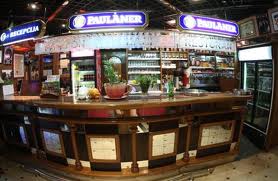 Ema  Babić